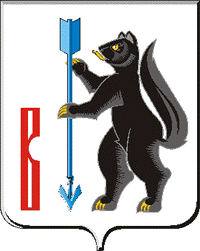 АДМИНИСТРАЦИЯГОРОДСКОГО ОКРУГА ВЕРХОТУРСКИЙП О С Т А Н О В Л Е Н И Еот 08.12.2016г. № 1059г. ВерхотурьеО внесении изменений в постановление Администрации городского округа Верхотурский от 09.03.2016г. № 188 «О создании Координационного совета по инвестициям и развитию малого и среднего предпринимательства в городском округе Верхотурский»В соответствии с Федеральным законом от 06 октября 2003 года № 131-ФЗ «Об общих принципах организации местного самоуправления в Российской Федерации», Федеральным законом от 24 июля 2007 года № 209-ФЗ «О развитии малого и среднего предпринимательства в Российской Федерации», Федеральным законом от 25 февраля 1999 года № 39-ФЗ «Об инвестиционной деятельности в Российской Федерации, осуществляемой в форме капитальных вложений», Законом Свердловской области от 04 февраля 2008 года № 10-ОЗ «О развитии малого и среднего предпринимательства в Свердловской области», Законом Свердловской области от 30 июня 2006 года № 43-ОЗ «О государственной поддержке субъектов инвестиционной деятельности в Свердловской области», постановлением Правительства Свердловской области от 04.07.2008г. № 682-ПП «Об утверждении Порядка создания и деятельности совета по развитию малого и среднего предпринимательства в Свердловской области», постановлением Администрации городского округа Верхотурский от 07.07.2015г. № 664 «Об утверждении Плана мероприятий («дорожной карты») по внедрению муниципального инвестиционного Стандарта в городском округе Верхотурский на 2015-2017 годы», в целях повышения эффективности инвестиционной политики на территории городского округа Верхотурский, руководствуясь статьей 26 Устава городского округа Верхотурский,ПОСТАНОВЛЯЮ:1. Внести изменения в постановление Администрации городского округа Верхотурский от 09.03.2016г. № 188 «О создании Координационного совета по инвестициям и развитию малого и среднего предпринимательства в городском округе Верхотурский»:1) пункт 5.3 раздела 5 «Состав и структура» изложить в следующей редакции: «Руководство Советом осуществляет председатель – первый заместитель главы Администрации городского округа Верхотурский»;2) состав Координационного совета по инвестициям и развитию малого и среднего предпринимательства в городском округе Верхотурский изложить в новой редакции (прилагается).2. Опубликовать настоящее постановление в информационном бюллетене «Верхотурская неделя» и разместить на официальном сайте городского округа Верхотурский.3.Контроль исполнения настоящего постановления оставляю за собой.Главы Администрациигородского округа Верхотурский					      В.В. СизиковПриложениек постановлению Администрациигородского округа Верхотурскийот 08.12.2016г. № 1059СОСТАВКоординационного совета по инвестициям и развитию малого и среднего предпринимательствав городском округе ВерхотурскийПредседатель СоветаПредседатель Совета1.Миронов Сергей Павлович Первый заместитель главы Администрации городского округа ВерхотурскийЗаместитель председателя СоветаЗаместитель председателя Совета2.Ружицкая Светлана ЛеонидовнаЗаместитель главы Администрации городского округа Верхотурский по экономике3.Устюжанина Светлана МихайловнаИндивидуальный предприниматель (по согласованию)Секретарь СоветаСекретарь Совета4.Отраднова Ирина ВладимировнаВедущий специалист комитета экономики и планирования Администрации городского округа ВерхотурскийЧлены СоветаЧлены Совета5.Нарсеева Елена НиколаевнаПредседатель комитета экономики и планиро-вания Администрации городского округа Верхотурский6.Лумпова Елена СергеевнаПредседатель комитета по управлению муници-пальным имуществом городского округа Верхотурский7.Булычева Любовь ДмитриевнаДиректор фонда поддержки малого предпри-нимательства городского округа Верхотурский8.Марков Михаил ЮрьевичДиректор ООО «Стройтранс», депутат Думы городского округа Верхотурский (по согласованию)9.Баишева Анна ВитальевнаИндивидуальный предприниматель (по согласованию)10.Козлов Владимир ВасильевичИндивидуальный предприниматель (по согласованию)11.Шишкина Светлана ВикторовнаРуководитель СПК «Восток» (по согласованию)12.Ткачев Алексей АлексеевичИндивидуальный предприниматель (по согласованию)13.Стульнев Константин ВасильевичИндивидуальный предприниматель (по согласованию)14.Драгушинец Юлия ВладимировнаИндивидуальный предприниматель (по согласованию)15.Овчинников Роман СергеевичИндивидуальный предприниматель (по согласованию)16.Шикалова Ольга ЯковлевнаИндивидуальный предприниматель, депутат Думы городского округа Верхотурский (по согласованию)17.Копылова Юлия ВалерьевнаИндивидуальный предприниматель (по согласованию)18.Черных Ирина СергеевнаИндивидуальный предприниматель (по согласованию)